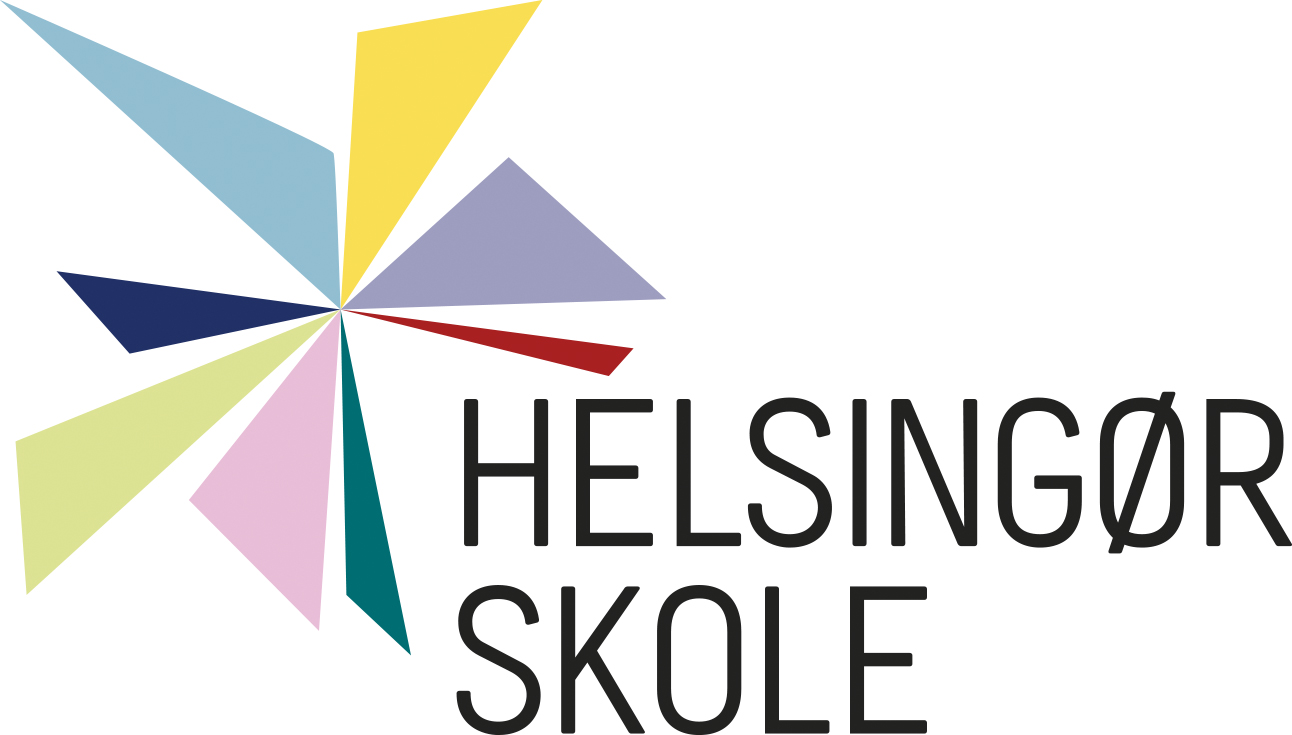 Skolebestyrelsens bemærkninger til kvalitetsrapport for dagtilbud og skoler 2021Skolebestyrelsen har drøftet kvalitetsrapport for dagtilbud og skoler 2021, og har følgende bemærkninger:InklusionDet er positivt, at der ikke længere er nogen politisk målsætning i forhold til inklusionsgraden (s. 52).  Ligeledes oplever skolebestyrelsen, at der er en mere anerkendende retorik i kvalitetsrapporten i forhold til, at det er elevens behov som har højest prioritet, når det kommer til læring og trivsel. Dette tolker skolebestyrelsen som en understregning af, at der er brug for andre og mere indgribende tilbud end grundskolen. Skolebestyrelsen vil opfordre til et løbende fokus på ressourceanvendelsen på dette område, inklusive løbende opdatering af medarbejdere. Skolebestyrelsen ser også et behov for, at kommunen sikrer, at budgetterne ikke udhules i forhold til særlige tiltag, som går fra almenområdet.SprogvurderingerneSprogvurderingerne i begyndelsen af 0. klasse, og ikke mindst sprogindsatsen i daginstitutionerne, træder tydeligt frem i denne kvalitetsrapport, og skolebestyrelsen finder disse særdeles interessante, og en anelse frustrerende. Rapporten viser tydeligt, at mange af Helsingør Skoles elever allerede på vej ind i skolen, er sprogligt udfordrede. Det betyder, at der kontinuerligt er behov for en målrettet og ressourcekrævende indsats både inden og efter skolestart. Sårbare børn På s. 61 i kvalitetsrapporten fremgår det, at der er ’et stigende antal børn, der får afslag på ansøgning om specialpædagogisk støtte fra støttepædagogkorpset i dagtilbud’, lidt længere nede i teksten står der, at ’nogle af børnene vil få behov for specialiserede skoletilbud enten ved skolestart eller senere i skoleforløbet’.Ovenstående finder skolebestyrelsen dybt problematisk og alarmerende, dette fordi den tidlige indsats tilsidesættes og man skubber problemet, inklusive udgifterne ind i grundskolen. Udfordrede skolerGennemlæsningen af rapporten viser, at det stort set er de samme skoler som år efter år kæmper med fagligheden, inden for de områder kvalitetsrapporten behandler. Skoler som underpræsterer i forhold til socioøkonomi, nævnes ikke i forhold til særligt fremadrettet fokus. Hvorvidt dette skyldes at der i Helsingør Kommunen udelukkende er fokus på de svageste grupper, hvorimod skoler som ikke løfter på eller over socioøkonomisk niveau, ikke får den samme opmærksomhed, er uklart for skolebestyrelsen.Et vedvarende fagligt fokus er nødvendigt, og på Helsingør Skole justeres der løbende i forhold til den elevgruppe som er skolens. Skolebestyrelsen er optaget af, at fagligheden generelt løftes, men anerkender samtidigt lærerens arbejde som er udfordret på forskellige områder. Helsingør Skoles målsætning er, at ”Alle børn har ret til succesfuld læring”, og skolebestyrelsen har sat sig for, at have fokus på dette ud fra flere parametre, bl.a. fagligt løft.Antal elever til afgangsprøverNår 100 procent af 9. klasses elever har aflagt alle prøver, kan dette betyde, at karakterniveauet er lavere end, hvis procentsatsen var lavere. Det er glædeligt at se, at Helsingør Kommune samlet set nu ligger på landsgennemsnittet for aflæggelse af prøver.FraværFormulering i afsnittet om fravær bør justeres således at det tydeligt fremgår, at manglende underretninger skyldes ny procedure. Helsingør Skole har afsendt flere underretninger til Familierådgivningen om ulovligt skolefravær i 2019/2020. De pågældende sager blev afvist og sendt retur til skolerne, på grund af ny procedure. Det er derfor ikke korrekt at der ikke er indgået sager.SundhedDet fremgår af kvalitetsrapporten (s. 63), at selvskade blandt de unge er faldet fra 14,4 procent til 8 procent. Skolebestyrelsen finder udvikling særdeles positiv, og vil følge elevernes sundhed og trivsel tæt.FritidstilbudDet sidste års tid, har været et stærkt udfordrende år for fritidstilbuddene, da de ikke har kunne opretholde de almindelige aktiviteter. Den positive fortælling er, at skole og fritidstilbud har arbejdet tæt sammen for at løse de varierende opgaver som er kommet, ofte med kort varsel. Der er stadig et uforløst potentiale i samarbejdet. Et samarbejde som også er påvirket af, forskellige overenskomster og rammer.Venlig hilsen Jan Dahlgaard				Kari JørgensenFormand for skolebestyrelsen		Skoleleder